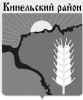 Собрание представителеймуниципального района КинельскийСамарской областиРЕШЕНИЕ№ 171						     	16 декабря 2021г. «Об одобрении дополнительных соглашений между администрациями сельских поселений Алакаевка, Бобровка, Богдановка, Георгиевка, Домашка, Кинельский, Комсомольский, Красносамарское, Малая Малышевка, Новый Сарбай, Сколково, Чубовка к Соглашению, одобренному решением Собрания представителей муниципального района Кинельский от 18 февраля 2021 года № 83 «Об одобрении Соглашений о передаче  администрации муниципального района Кинельский администрациями сельских поселений Алакаевка, Бобровка, Богдановка, Георгиевка, Домашка, Кинельский, Комсомольский,  Красносамарское, Малая Малышевка, Новый Сарбай, Сколково, Чубовка муниципального района Кинельский полномочий по оказанию поддержки гражданам и их объединениям, участвующим в охране общественного порядка, созданию условий для деятельности народных дружин, в части создания условий для деятельности народных дружин на территории сельских поселений на 2021 год» и внесении изменений в приложение к этому решению»Руководствуясь ст. 15 Федерального закона от 06.10.2003 года № 131-ФЗ «Об общих принципах организации местного самоуправления в Российской Федерации», Уставом муниципального района Кинельский, Собрание представителей муниципального района Кинельскийрешило:1. Одобрить дополнительные соглашения между администрациями сельских поселений Алакаевка, Бобровка, Богдановка, Георгиевка, Домашка, Кинельский, Комсомольский, Красносамарское, Малая Малышевка, Новый Сарбай, Сколково, Чубовка к Соглашению, одобренному решением Собрания представителей муниципального района Кинельский от 18 февраля 2021 года № 83 «Об одобрении Соглашений о передаче  администрации муниципального района Кинельский администрациями сельских поселений Алакаевка, Бобровка, Богдановка, Георгиевка, Домашка, Кинельский, Комсомольский,  Красносамарское, Малая Малышевка, Новый Сарбай, Сколково, Чубовка муниципального района Кинельский полномочий по оказанию поддержки гражданам и их объединениям, участвующим в охране общественного порядка, созданию условий для деятельности народных дружин, в части создания условий для деятельности народных дружин на территории сельских поселений на 2021 год».2. Приложение решения Собрания представителей муниципального района Кинельский от 18 февраля 2021 года № 83 изложить в редакции согласно приложению, к настоящему решению.3. Опубликовать данное решение в газете «Междуречье» и разместить на официальном сайте администрации муниципального района Кинельский в информационно-телекоммуникационной сети «Интернет» (kinel.ru) в подразделе «Нормативные правовые акты» раздела «Документы».4.  Настоящее решение вступает в силу после его официального опубликования.Председатель Собранияпредставителей муниципальногорайона Кинельский							Ю. Д. ПлотниковРассылка: Администрация муниципального района Кинельский - 1экз., сельские поселения муниципального района Кинельский – по 1 экз.Приложение к решению Собрания представителей муниципального района Кинельский№ 171 от 16 декабря  2021 гМежбюджетные трансфертына осуществление полномочий по организацииподдержки гражданам и их объединениям, участвующим в охране общественного порядка, созданию условий для деятельности народных дружин в части создания условий для деятельности народных дружин на территории сельских поселений из бюджетов сельских поселений бюджету муниципального района в соответствии с заключаемымиСоглашениями№№ппНаименованиепоселенияСумма межбюджетных трансфертов,руб.1.Алакаевка 43 794,202.Бобровка39 888,203.Богдановка37 674,804.Георгиевка40 539,205.Домашка39 497,606.Кинельский38 586,207.Комсомольский38 586,208.Красносамарское40 278,809.Малая Малышевка38 586,2010.Новый Сарбай37 023,8011.Сколково37 023,8012.Чубовка 41 320,40